Adalet Bölümü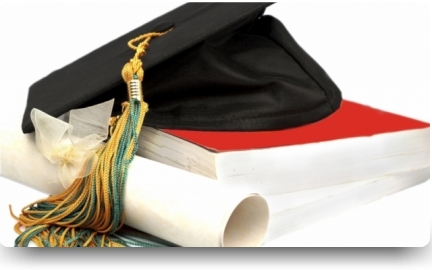 2015/2016 Eğitim Öğretim yılı için okulumuzda Adalet Bölümü / Zabıt Katipliği açılmıştır.ALANIN TANIMI
Adalet alanı altında yer alan dalların yeterliklerini kazandırmaya yönelik eğitim ve öğretim verilen alandır.

ALANIN AMACI
Adalet alanı altında yer alan mesleklerde sektörün ihtiyaçları, bilimsel ve teknolojik gelişmeler doğrultusunda gerekli olan mesleki yeterlikleri kazanmış nitelikli meslek elemanları yetiştirmek amaçlanmaktadır.

DAL PROGRAMLARI, TANIMLARI VE AMAÇLARI
1. Zabıt Kâtipliği
Tanımı: Adalet Bakanlığı merkez teşkilatı ile adli ve idari yargı sistemi içerisindeki tüm mahkemelerdeki yazı işlemlerini yapma yeterliklerini kazandırmaya yönelik eğitim ve öğretim verilen daldır. Amacı: Adalet alanında zabıt kâtipliği mesleğinin yeterliklerine sahip meslek elemanları yetiştirmek amaçlanmaktadır.
GİRİŞ KOŞULLARI
1. Öğrencilerin sağlık durumu, adalet alanı altında yer alan mesleklerin gerektirdiği işleri yapmaya uygun olmalıdır.

İSTİHDAM ALANLARI
Adalet alanından mezun olan öğrenciler, seçtikleri dalda/meslekte kazandıkları yeterlikler doğrultusunda;
1. Adalet Bakanlığı Merkez Teşkilatı
2. Cumhuriyet başsavcılıkları
3. İlk derece mahkemeleri
4. Bölge mahkemeleri
5. İdare ve vergi mahkemeleri
6. Yüksek mahkemeler
7. Hukuk büroları
8. Noterlikler
9. Yüksek Seçim Kurulu
10.Ceza infaz kurumları ve tutukevleri
11.Özel güvenlik şirketleri
12.Bankalar ve sigorta şirketleri gibi özel firmaların hukuk departmanları, takip birimleri vb. yerlerde çalışabilirler.EĞİTİM-ÖĞRETİM ORTAMLARI VE DONANIMLARI
1. Mesleki ve teknik eğitim alanında diploma ve sertifikaya götüren programların uygulandığı adalet meslek liseleri ile Anadolu adalet meslek liselerinde uygulanmaktadır.
2. Programın uygulanabilmesi için adalet alanı standart donanımları ve mesleklerin gerektirdiği ekipmanlar sağlanmalıdır.EĞİTİMCİLER
1. Programın uygulanmasında alanında lisans eğitimi almış, deneyimi olan öğretmenler görev almalıdır.
2. Programın uygulanmasında, gerektiğinde, Adalet Alanında deneyimi olan eğitici ve meslek elemanlarından yararlanılabilir.ÖLÇME VE DEĞERLENDİRME
Millî Eğitim Bakanlığı Ortaöğretim Kurumları Sınıf Geçme ve Sınav Yönetmeliği’ne göre çeşitli ölçme araçları kullanılarak öğrencilerin değerlendirilmesi esastır. Buna göre;
1. Dersin altındaki modüllerin işlenişi sırasında kazandığı (bilgi, beceri ve tavırlar) yeterlikler,
2. Okulda, işletmede ve kendi kendilerine yaptıkları tüm öğrenim faaliyetleri değerlendirilerek öğrencilerin dersteki başarısı belirlenir.

YATAY VE DİKEY GEÇİŞLER
Program; geniş tabanlı ve modüler yapıda düzenlendiğinden Mesleki ve Teknik Eğitim Yönetmeliği çerçevesinde yatay ve dikey geçişlere olanak sağlanır.
1. Alanda/dalda sertifika, belge ve diplomaya götüren tüm programlar ve dallar arasında geçiş yapılabilir.
2. Diploma almaya hak kazanan öğrenci, adalet alanının devamı niteliğindeki programların veya bu alana en yakın programların uygulandığı meslek yüksek okuluna sınavsız geçiş yapabilir ya da sınav sonuçlarına göre diğer yüksek öğrenim kurumlarını tercih edebilir.BELGELENDİRME
1. Mezun olan öğrenciye alanda/dalda diploma verilir.
2. Öğrencinin seçtiği dal ile ilgili aldığı tüm dersler ve modüller diploma ekinde belirtilir.
3. Öğrenciye, programdan ayrıldığında veya mezun olduğunda, kazandığı yeterlikleri gösteren ve bir yaygın mesleki ve teknik eğitim programı ile aynı yeterlikleri kazanan kişilere eş değer belge verilir.
4. Öğrencinin kazandığı mesleki yeterlikler belgelendirmede değerlendirilir.EĞİTİM SÜRESİ
1. Alan programının toplam eğitim süresi, 9. sınıftan sonra 3 öğretim yılı olarak planlanmıştır.
2. Eğitim süresinin okul, işletme ve bireysel öğrenme için ayrılmış dağılımı, adalet alanı haftalık ders çizelgesi, dersler ve modüller ile ilgili açıklamalarda belirtildiği gibi uygulanır.ÖĞRETİM YÖNTEM VE TEKNİKLERİ
Modüler öğretime yönelik ağırlıklı olarak bireysel öğrenmeyi destekleyici yöntem ve teknikler uygulanır.
1. Öğretmenler öğrencilere rehberlik eder.
2. Öğrenciler kendi kendine öğrenmeye teşvik edilir.
3. Öğrencilerin aktif olması sağlanır.
4. Öğrenciler araştırmaya yönlendirilir.
5. Öğrenciler kendi kendilerini değerlendirebilir.
6. Öğrencilere yeterlik kazandırmaya yönelik yöntem ve teknikler uygulanır.İŞ BİRLİĞİ YAPILACAK KURUM VE KURULUŞLAR
Öğrenciler, programın gerektirdiği öğretim faaliyetleri, istihdam olanakları ve planlama konularında; Adalet Bakanlığı, adalet komisyonları, hukuk fakülteleri, adalet meslek yüksekokulları ve bu alanda programı bulunan meslek yüksekokulları, çevredeki üniversiteler, sivil toplum örgütleri ve meslek odaları ile iş birliği yapılarak yönlendirilir.

ÖĞRENCİ KAZANIMLARI
Programın sonunda seçtiği dala/mesleğe yönelik olarak öğrenci;
1. Alandaki ortak temel, bilgi ve becerileri kazanabilecektir.
2. Adalet alanının temel yeterliklerine sahip olabilecektir.
3. Dalın gerektirdiği işleri yapabilecektir.
4. Dalın gerektirdiği özel mesleki yeterlikleri kazanabilecektir.EĞİTİM-ÖĞRETİM FAALİYETLERİ
Adalet Meslek ve Anadolu Adalet Meslek Liseleri Adalet Alanı Haftalık Ders Çizelgesi’nde yer alan dersler ve bu derslerin altındaki modüllerin içeriğindeki eğitim-öğretim uygulamaları yapılır.